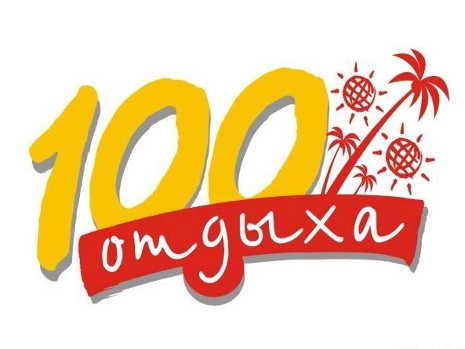 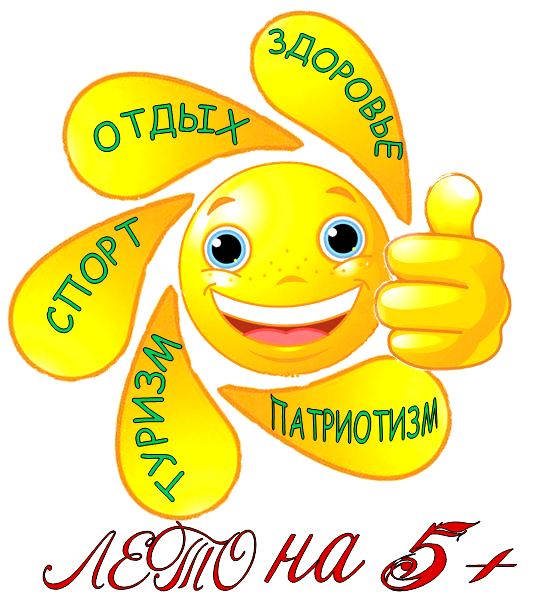 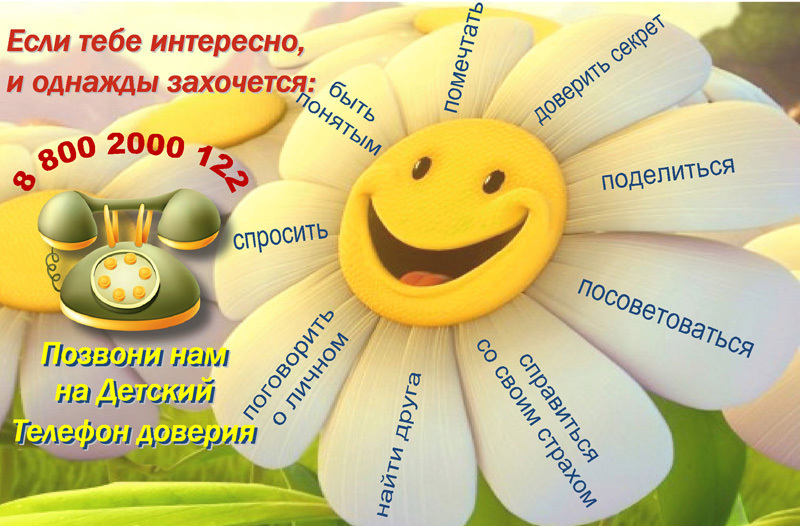 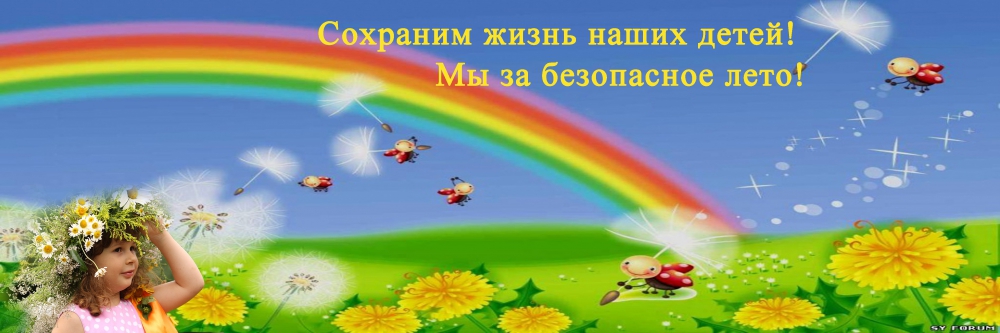 По всем вопросам организации досуговой  деятельности, занятости и оздоровления учащихся обращаться к заместителю директора по ВР Хожаевой Татьяне Владимировне (тел.: 46-3-58)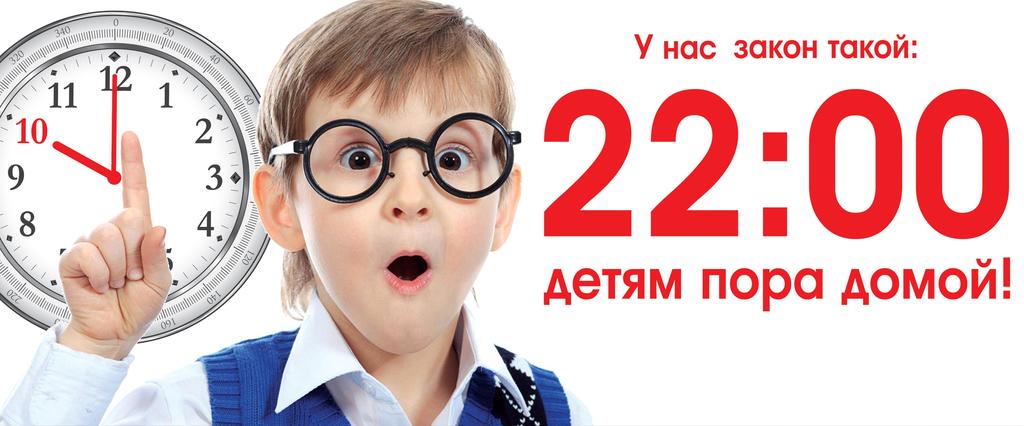 У «Детского» закона   НЕТ каникул!